Western Australia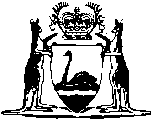 Agriculture and Related Resources Protection Act 1976Agriculture and Related Resources Protection Regulations 2011Western AustraliaAgriculture and Related Resources Protection Regulations 2011Contents1.	Citation	12.	Commencement	13.	Moneys credited to Declared Pest Account	1Notes	Compilation table	3Defined termsWestern AustraliaAgriculture and Related Resources Protection Act 1976Agriculture and Related Resources Protection Regulations 20111.	Citation		These regulations are the Agriculture and Related Resources Protection Regulations 2011.2.	Commencement		These regulations come into operation as follows —	(a)	regulations 1 and 2 — on the day on which these regulations are published in the Gazette;	(b)	the rest of the regulations — on the day after that day.3.	Moneys credited to Declared  Account	(1)	In this regulation — 	AARRP Act means the Agriculture and Related Resources Protection Act 1976;	BAM Act means the Biosecurity and Agriculture Management Act 2007;	recognised biosecurity group means a body recognised under the BAM Act section 169.	(2)	Moneys credited to the Declared Pest Account under the AARRP Act section 65 may be used under the BAM Act section 138(a) to carry out measures to control declared pests on and in relation to areas for which rates were collected under the AARRP Act.	(3)	The Minister may, under the BAM Act section 170(1) and with the consent of the recognised biosecurity group, authorise the Director General to transfer money to a recognised biosecurity group for a purpose referred to in subregulation (2).	(4)	This regulation does not limit the purposes for which moneys referred to in subregulation (2) can be used under the AARP Act and BAM Act.Notes1	This is a compilation of the Agriculture and Related Resources Protection Regulations 2011.  The following table contains information about those regulations.Compilation tableDefined terms[This is a list of terms defined and the provisions where they are defined.  The list is not part of the law.]Defined term	Provision(s)AARRP Act	3(1)BAM Act	3(1)recognised biosecurity group	3(1)CitationGazettalCommencementAgriculture and Related Resources Protection Regulations 20119 Sep 2011 p. 3681-2r. 1 and 2: 9 Sep 2011 (see r. 2(a));
Regulations other than r. 1 and 2: 10 Sep 2011 (see r. 2(b))